Bartelso Community School District #57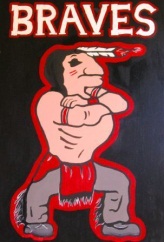 306 South Washington StreetBartelso, Illinois 62218Phone: 618-765-2164Fax: 618-765-2712		www.bartelsobraves.comPart A. Is this student Hispanic/Latino? (A person of Cuban, Mexican, Puerto Rican, South or Central American, or other Spanish culture or origin, regardless of race.) Choose only one.         No, not Hispanic/Latino
  	Yes, Hispanic/LatinoThe question above is about ethnicity, not race. No matter which answer you selected, continue and respond to the question below by marking one or more boxes to indicate what you consider this student’s race to be.Part B. What is the student’s race? Choose one or more.  	American Indian or Alaska Native (A person having origins in any of the original 			peoples of North and South America, including Central America, and who maintain tribal 		affiliation or community attachment.)  	Asian (A person having origins in any of the original peoples of the Far East, Southeast 			Asia, or the Indian subcontinent including, for example, Cambodia, China, India, Japan, 			Korea, Malaysia, Pakistan, the Philippine Islands, Thailand, and Vietnam.)  	Black or African American (A person having origins in any of the black racial groups of Africa.)    	Native Hawaiian or Other Pacific Islander (A person having origins in any of the original 	peoples of Hawaii, Guam, Samoa, or other Pacific Islands.)  	White (A person having origins in any of the other peoples of Europe, the Middle East, or North 	Africa.)Note:  Data collected on this form must be maintained by the school district for three years. However, when there is litigation, a claim, an audit, or another action involving this record, the original responses must be retained until the completion of the action.Illinois State Board of Education, Division of Data Analysis and Progress Reporting			Student’s Name:  